附件2：采购需求本项目适用标准与规范： GB/T 28203-2011《家具用连接件技术要求及试验方法》GB 18580-2017《室内装修装饰材料人造板及其制品中甲醛释放限量》其甲醛释放限量≤0.124mg/m³GB 18584-2001   《室内装饰装修材料木家具中有害物质限量》GB/T3324-2017  《木家具通用技术条件》GB/T 3325-2017 《金属家具通用技术条件》GB/T 16799-2018《家具用皮革》QB/T 1952.1-2012《软体家具 沙发》QB/T 4463-2013 《家具用封边条技术要求》QB/T 2280-2016 《办公家具 办公椅》QB/T 2280-2016 《办公家具办公椅检测标准》GB 18581-2020  《木器涂料中有害物质限量》GB 18583-2008《室内装饰装修材料胶粘剂中 有害物质限量》GB/T 29525-2013《座椅升降气弹簧 技术条件》QB/T 1621-2015《家具锁》序号产品名称规格产品型号
（颜色由甲方选定）材质说明数量1候诊椅1750W*680D*780H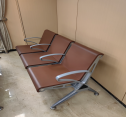 椅面：采用聚合物多元醇制备自结皮聚氨酯（PU）材质，座椅全PU包裹的结构，整张椅面采用一体式设计，清洁方便，无需专用清洁剂，安装简单牢固，PU有多种椅面颜色可换；椅面支撑架采用厚度4.5mm的优质钢板折弯成型并固定在承重横梁上，加强稳固，表面喷涂处理                                                                                          2.横梁：采用厚度1.5MM优质冷轧钢管拉伸成型外表喷涂，安装简单且结实稳固，不易断裂，横梁上焊接连接椅面的卡扣                                                                          3.扶手脚：采用优质铝合金压铸成型，扶手设计为全封闭式结构，表面喷涂处理882班台/办公桌1600W*800D*760H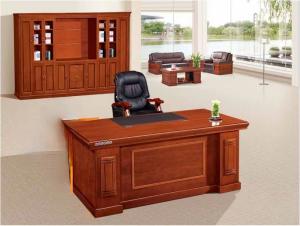 基材：采用优质实木多层板，桌面厚80mm，柜体厚18mm，经防虫、防腐等化学处理，各项环保指标均达到国家E0级标准
2.饰面：采用优质天然木皮饰面，厚度0.6mm，纹理颜色一致，无结疤，无瑕疵，具有防水、防潮、耐磨性强的特点
3.油漆：面漆采用大品牌环保水性油漆，底漆采用PU不饱和树脂漆，经十二道工序处理，表面纹理清晰无颗粒、无气泡、无渣点，颜色均匀；4.胶水：采用优质白乳胶，符合GB 18583-2008《室内装饰装修材料胶粘剂中有害物质限量》的标准；
5.五金配件：采用优质国产品牌液压门铰(阻尼缓冲门铰)、缓冲导轨（阻尼静音导轨）、三合一偏心连接件、锁具、五金拉手等优质五金配件，开合次数超过5 万次；93办公桌1000W*600D*760H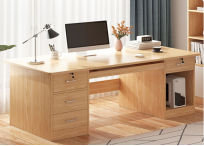 1.基材：采用优质实木多层板，桌面厚度25mm，其它部位18mm，经防虫、防腐等化学处理，各项环保指标均达到国家E0级标准
2.饰面：采用高温热压一次成型三聚氰胺纸饰面，纹理颜色一致，无结疤，无瑕疵，具有防水、防潮、耐磨性强的特点
3.封边条：采用厚2.0mmPVC封边，全自动封边机完成
4.五金配件：采用优质国产品牌液压门铰(阻尼缓冲门铰)、缓冲导轨（阻尼静音导轨）、三合一偏心连接件、锁具、五金拉手等优质五金配件，开合次数超过5 万次；154办公桌1200W*600D*760H1.基材：采用优质实木多层板，桌面厚度25mm，其它部位18mm，经防虫、防腐等化学处理，各项环保指标均达到国家E0级标准
2.饰面：采用高温热压一次成型三聚氰胺纸饰面，纹理颜色一致，无结疤，无瑕疵，具有防水、防潮、耐磨性强的特点
3.封边条：采用厚2.0mmPVC封边，全自动封边机完成
4.五金配件：采用优质国产品牌液压门铰(阻尼缓冲门铰)、缓冲导轨（阻尼静音导轨）、三合一偏心连接件、锁具、五金拉手等优质五金配件，开合次数超过5 万次；4855办公桌  1400W*700D*760H1.基材：采用优质实木多层板，桌面厚度25mm，其它部位18mm，经防虫、防腐等化学处理，各项环保指标均达到国家E0级标准
2.饰面：采用高温热压一次成型三聚氰胺纸饰面，纹理颜色一致，无结疤，无瑕疵，具有防水、防潮、耐磨性强的特点
3.封边条：采用厚2.0mmPVC封边，全自动封边机完成
4.五金配件：采用优质国产品牌液压门铰(阻尼缓冲门铰)、缓冲导轨（阻尼静音导轨）、三合一偏心连接件、锁具、五金拉手等优质五金配件，开合次数超过5 万次；596细网转椅/办公转椅常规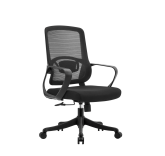 1.面料：采用优质网布面料，防磨防污性好；                                                                                                                                         2.辅料：采用优质40密度海绵，可防氧化、防碎，软硬适中，回弹性 良好，不易变形；                                                                                            3.气压棒：采用优质气压棒，100拉5气杆升降轻便灵活、平稳、无漏气、无噪音、角度调节灵活、可靠；                                                                                                     4.椅 轮：采用55#黑轮尼纤维合成脚轮，过10万次测试；                                                                                                                                                          5.脚架：配优质尼龙五星脚架，座位可左右转动；                                                                                                                                          6.配件：固定腰包；3497皮质办公椅715W*880D*1100H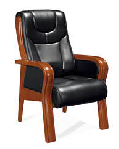 1.饰面：采用优质超纤皮，厚度0.6mm，经液态浸色及防潮、防污、耐磨性等工艺处理，皮面更加柔软舒适，防磨防污性好；                                                                                                     2.海绵：采用优质PU成型发泡高密度海绵，厚度40mm，表面有一层保护面,可防氧化,防碎,经过HD测试永不变形；                                                                                                        3.油漆：面漆采用大品牌环保水性油漆，底漆采用PU不饱和树脂漆，经十二道工序处理，表面纹理清晰无颗粒、无气泡、无渣点，颜色均匀；                                                                                                   4.脚架：采用优质实木框架，含水量≤9%±2，接口密封坚固，经高温、防蛀处理，确保坚固可靠、不腐朽；148会议椅600W*600D*900H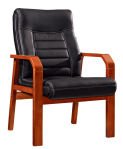 饰面：采用优质超纤皮，厚度0.6mm，经液态浸色及防潮、防污、耐磨性等工艺处理，皮面更加柔软舒适，防磨防污性好；                                                                                                     2.海绵：采用优质PU成型发泡高密度海绵，厚度40mm,表面有一层保护面,可防氧化,防碎,经过HD测试永不变形；                                                                                                        3.油漆：面漆采用大品牌环保水性油漆，底漆采用PU不饱和树脂漆，经十二道工序处理，表面纹理清晰无颗粒、无气泡、无渣点，颜色均匀；                                                                                                   4.脚架：采用优质实木框架，含水量≤9%±2，接口密封坚固，经高温、防蛀处理，确保坚固可靠、不腐朽；309会议椅480W*560D*920H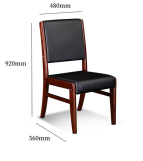 1.饰面：采用优质超纤皮，厚度0.6mm，经液态浸色及防潮、防污、耐磨性等工艺处理，皮面更加柔软舒适，防磨防污性好；                                                                                                     2.海绵：采用优质PU成型发泡高密度海绵，厚度30mm,表面有一层保护面,可防氧化,防碎,经过HD测试永不变形；                                                                                                        3.油漆：面漆采用大品牌环保水性油漆，底漆采用PU不饱和树脂漆，经十二道工序处理，表面纹理清晰无颗粒、无气泡、无渣点，颜色均匀；                                                                                                   4.脚架：采用优质实木框架，含水量≤9%±2，接口密封坚固，经高温、防蛀处理，确保坚固可靠、不腐朽；3210休闲椅520W*440D*800H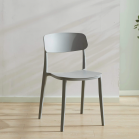 基材：采用优质pp塑胶材质，一次注塑成型，防潮防蛀，无毒无味，可循环使用；2011实木靠背椅/就诊椅450W*440D*900H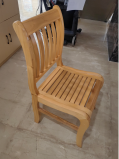 1.框架：采用优质实木制作，含水量≤9%±2，经过烘干、防腐、防虫处理，无腐朽材，外观无裂缝、无树节子、无孔洞等缺陷；                                                                                                          2.油漆：面漆采用大品牌环保水性油漆，底漆采用PU不饱和树脂漆，经十二道工序处理，表面纹理清晰无颗粒、无气泡、无渣点，颜色均匀；121612值班床/上下铺2000W*1000D*1750H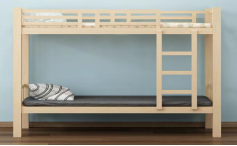 1.框架：采用优质实木制作，含水量≤9%±2，经过烘干、防腐、防虫处理，无腐朽材，外观无裂缝、无树节子、无孔洞等缺陷；                                                              2.油漆：面漆采用钢琴烤漆，底漆采用PU不饱和树脂漆，经十二道工序处理，表面纹理清晰无颗粒、无气泡、无渣点，颜色均匀；22813床垫900W*1900D*50H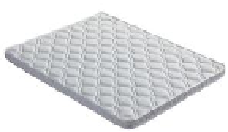 1.基材：采用天然椰棕，透气性强，经防虫、防臭、防潮出来，                  
2.面材：采用全绵麻面料，手感舒适，透气性墙，单独内置无纺布棕垫罩45614方凳350W*250D*450H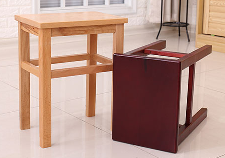 1.框架：采用优质实木制作，含水量≤9%±2，经过烘干、防腐、防虫处理，无腐朽材，外观无裂缝、无树节子、无孔洞等缺陷；                                                                                             2.油漆：面漆采用大品牌环保水性油漆，底漆采用PU不饱和树脂漆，经十二道工序处理，表面纹理清晰无颗粒、无气泡、无渣点，颜色均匀；110115可升降圆凳常规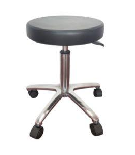 1.面料：采用优质超纤皮，防磨防污性好；                                                                                                                                                2.辅料：采用优质海绵，可防氧化、防碎，软硬适中，回弹性良好，不易变形；                                                                                                            3.气压棒：采用优质气气压棒，升降轻便灵活、平稳、无漏气、无噪音、角度调节灵活、可靠；                                                                                                  4.功能：带轮子15016圆凳常规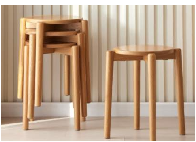 框架：采用优质实木制作，含水量≤9%±2，经过烘干、防腐、防虫处理，无腐朽材，外观无裂缝、无树节子、无孔洞等缺陷；                                                                                                    2.油漆：面漆采用大品牌环保水性油漆，底漆采用PU不饱和树脂漆，经十二道工序处理，表面纹理清晰无颗粒、无气泡、无渣点，颜色均匀；3.凳子可叠加2417吧椅390W*300D*700H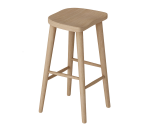 1.框架：采用优质实木制作，含水量≤9%±2，经过烘干、防腐、防虫处理，无腐朽材，外观无裂缝、无树节子、无孔洞等缺陷；                                                                                                  2.油漆：面漆采用大品牌环保水性油漆，底漆采用PU不饱和树脂漆，经十二道工序处理，表面纹理清晰无颗粒、无气泡、无渣点，颜色均匀；4018会议桌10000W*2500D*760H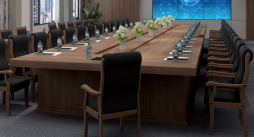 基材：采用优质E0级中纤板，具有防水、防潮、耐磨性能强，甲醛释放量≤0.022mg/L符合国际标准                                                                                                                                                           2.贴面面材：采用优质天然木皮饰面，厚度0.6mm，桌面厚80mm，纹理颜色一致，无结疤，无瑕疵，具有防水、防潮、耐磨性强的特点                                                                                                                                                                                                                                                                            3.油漆：面漆采用大品牌环保水性油漆，底漆采用PU不饱和树脂漆，经十二道工序处理，表面纹理清晰无颗粒、无气泡、无渣点，颜色均匀；4.胶水：采用优质白乳胶，符合GB 18583-2008《室内装饰装修材料胶粘剂中有害物质限量》的标准；                                                                                     5.五金配件：采用优质五金配件，紧密拼接，牢固，间隙细小且均匀，平整无毛刺；                                                                    119办公沙发（木质三人位）1800W*790D*940H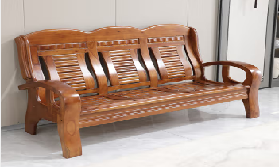 1.框架：采用优质实木制作，含水量≤9%±2，经过烘干、防腐、防虫处理，无腐朽材，外观无裂缝、无树节子、无孔洞等缺陷；                                                                                              2.油漆：面漆采用优质水性油漆，底漆采用PU不饱和树脂漆，经十二道工序处理，表面纹理清晰无颗粒、无气泡、无渣点，颜色均匀；                                                                                                         3.五金配件：采用优质五金配件，紧密拼接，牢固，间隙细小且均匀，平整无毛刺；320 办公沙发（皮质三人位）1900W*820*800H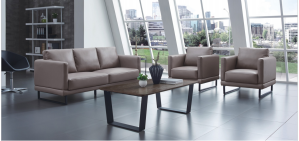 1.面料：采用优质超纤皮，厚度0.6mm，经液态浸色及防潮、防污、耐磨性等工艺处理，皮面更加柔软舒适，防磨防污性好
2.海绵：优质PU成型发泡高密度海绵，表面有一层保护面，可防氧化，防碎
3.脚架：采用优质实木脚架/铁质脚架921办公沙发（皮质三人位）2000W*900D*800H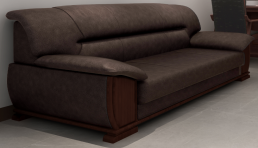 1.面料：采用优质超纤皮，厚度0.6mm，经液态浸色及防潮、防污、耐磨性等工艺处理，皮面更加柔软舒适，防磨防污性好
2.海绵：优质PU成型发泡高密度海绵，表面有一层保护面，可防氧化，防碎
3.脚架：采用优质实木脚架1322办公沙发（皮质双人位）1500W*800D*690H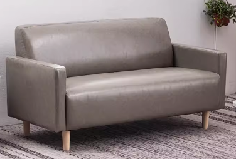 1.面料：采用优质超纤皮，厚度0.6mm，经液态浸色及防潮、防污、耐磨性等工艺处理，皮面更加柔软舒适，防磨防污性好
2.海绵：优质PU成型发泡高密度海绵，表面有一层保护面，可防氧化，防碎
3.脚架：采用优质实木脚架/铁质脚架4023办公沙发（皮质单人位）780W*820D*800H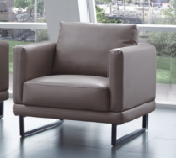 1.面料：采用优质超纤皮，厚度0.6mm，经液态浸色及防潮、防污、耐磨性等工艺处理，皮面更加柔软舒适，防磨防污性好
2.海绵：优质PU成型发泡高密度海绵，表面有一层保护面，可防氧化，防碎
3.脚架：采用优质实木脚架/铁质脚架3024办公沙发（木质单人位）800W*790D*940H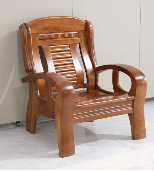 1.框架：采用优质实木制作，含水量≤9%±2，经过烘干、防腐、防虫处理，无腐朽材，外观无裂缝、无树节子、无孔洞等缺陷；                                                                            2.油漆：面漆采用优质水性油漆，底漆采用PU不饱和树脂漆，经十二道工序处理，表面纹理清晰无颗粒、无气泡、无渣点，颜色均匀；                                                                    3.五金配件：采用优质五金配件，紧密拼接，牢固，间隙细小且均匀，平整无毛刺；625茶几600W*600D*450H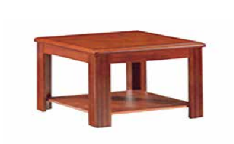 1.基材：采用优质实木多层板，桌面厚度25mm，其它部位18mm，经防虫、防腐等化学处理，各项环保指标均达到国家E0级标准
2.饰面：采用优质天然木皮饰面，厚度0.6mm，纹理颜色一致，无结疤，无瑕疵，具有防水、防潮、耐磨性强的特点
3.油漆：面漆采用大品牌环保水性油漆，底漆采用PU不饱和树脂漆，经十二道工序处理，表面纹理清晰无颗粒、无气泡、无渣点，颜色均匀；126茶几1200W*600D*450H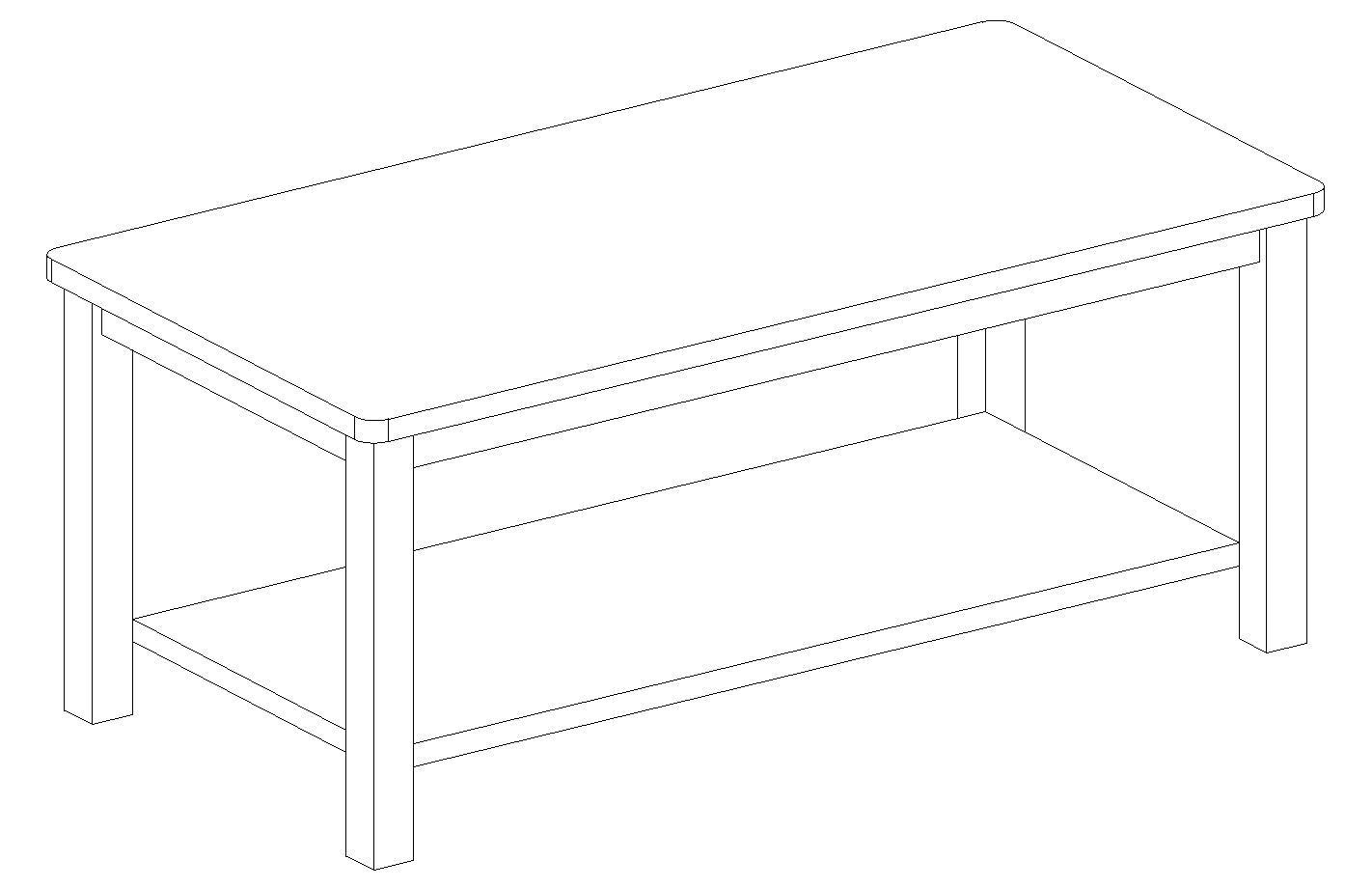 1.基材：采用优质实木多层板，桌面厚度25mm，其它部位18mm，经防虫、防腐等化学处理，各项环保指标均达到国家E0级标准
2.饰面：采用优质天然木皮饰面，厚度0.6mm，纹理颜色一致，无结疤，无瑕疵，具有防水、防潮、耐磨性强的特点
3.油漆：面漆采用大品牌环保水性油漆，底漆采用PU不饱和树脂漆，经十二道工序处理，表面纹理清晰无颗粒、无气泡、无渣点，颜色均匀；2527茶几900W*600D*450H1.基材：采用优质实木多层板，桌面厚度25mm，其它部位18mm，经防虫、防腐等化学处理，各项环保指标均达到国家E0级标准
2.饰面：采用优质天然木皮饰面，厚度0.6mm，纹理颜色一致，无结疤，无瑕疵，具有防水、防潮、耐磨性强的特点
3.油漆：面漆采用大品牌环保水性油漆，底漆采用PU不饱和树脂漆，经十二道工序处理，表面纹理清晰无颗粒、无气泡、无渣点，颜色均匀；328茶几800W*800D*450H1.基材：采用优质实木多层板，桌面厚度25mm，其它部位18mm，经防虫、防腐等化学处理，各项环保指标均达到国家E0级标准
2.饰面：采用优质天然木皮饰面，厚度0.6mm，纹理颜色一致，无结疤，无瑕疵，具有防水、防潮、耐磨性强的特点
3.油漆：面漆采用大品牌环保水性油漆，底漆采用PU不饱和树脂漆，经十二道工序处理，表面纹理清晰无颗粒、无气泡、无渣点，颜色均匀；1229屏风卡位1500W*1600D*1100H（台板750mm）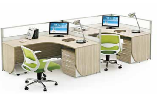 1.基材：采用优质E0级多层实木板，台面25mm，其他部位18mm，具有防水、防潮、耐磨性能强等优点；所有板材均经过防虫、防腐、防水处理；                                                                                                                          2.饰面：采用高温热压一次成型三聚氰胺纸饰面，纹理颜色一致，无结疤，无瑕疵。具有防水、防潮、耐磨性能强；                                                                                                         3.封边：采用厚2.0mmPVC封边，全自动封边机完成；                                                                                                                                              4.五金配件：采用优质国产品牌液压门铰(阻尼缓冲门铰)、缓冲导轨（阻尼静音导轨）、三合一偏心连接件、锁具、五金拉手等优质五金配件，开合次数超过5 万次；                                                                                                        5.铝型材框架：采用30款屏风高度1100MM，主铝材(A柱)壁厚足1.5mm厚，副铝材壁厚（横向）足1.2MM，线槽厚度1.2MM，接头选用锌合金接头；下走线槽预留4个插座孔，表面经静电粉沫喷涂处理（或者铝合金氧化工艺，保留铝材的质感），有效防静电，防脱色和使用过程中的刮花；5930屏风卡位1400W*700D*1100H（台板750mm）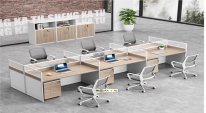 1.基材：采用优质E0级多层实木板，台面25mm，其他部位18mm，具有防水、防潮、耐磨性能强等优点；所有板材均经过防虫、防腐、防水处理；                                                                                            2.饰面：采用高温热压一次成型三聚氰胺纸饰面，纹理颜色一致，无结疤，无瑕疵。具有防水、防潮、耐磨性能强；                                                                                                                       3.封边：采用厚2.0mmPVC封边，全自动封边机完成；                                                                                                                                              4.五金配件：采用优质国产品牌液压门铰(阻尼缓冲门铰)、缓冲导轨（阻尼静音导轨）、三合一偏心连接件、锁具、五金拉手等优质五金配件，开合次数超过5 万次；                                                                                                        5.铝型材框架：采用30款屏风高度1100MM，主铝材(A柱)壁厚足1.5mm厚，副铝材壁厚（横向）足1.2MM，线槽厚度1.2MM，接头选用锌合金接头；下走线槽预留4个插座孔，表面经静电粉沫喷涂处理（或者铝合金氧化工艺，保留铝材的质感），有效防静电，防脱色和使用过程中的刮花；3431茶水柜800W*400D*800H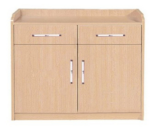 1.基材：采用优质E0级多层实木板，顶底板厚度25mm，其他部位18mm，具有防水、防潮、耐磨性能强等优点；所有板材均经过防虫、防腐、防水处理；                                                                                            2.饰面：采用高温热压一次成型三聚氰胺纸饰面，纹理颜色一致，无结疤，无瑕疵。具有防水、防潮、耐磨性能强；                                                                                    3.封边：采用厚2.0mmPVC封边，全自动封边机完成；                                                                                                                                              4.五金配件：采用优质国产品牌液压门铰(阻尼缓冲门铰)、缓冲导轨（阻尼静音导轨）、三合一偏心连接件、锁具、五金拉手等优质五金配件，开合次数超过5 万次；                                                                                                        5.所有板材均经过防虫、防腐、防水处理；1632茶水柜1200W*400D*800H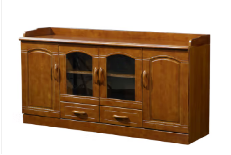 1.基材：采用优质E0级多层实木板，主体25mm，其他部位18mm，具有防水、防潮、耐磨性能强等优点；所有板材均经过防虫、防腐、防水处理；                                                                                            2.饰面：采用优质天然木皮饰面，厚度0.6mm，纹理颜色一致，无结疤，无瑕疵，具有防水、防潮、耐磨性强的特点；                                                                                                                                                                                                                                  3.五金配件：采用优质国产品牌液压门铰(阻尼缓冲门铰)、缓冲导轨（阻尼静音导轨）、三合一偏心连接件、锁具、五金拉手等优质五金配件，开合次数超过5 万次；                                                                                                                                                                                                                                                                                                                                                                                                                                                                                                                                       4.油漆：面漆采用优质水性油漆，底漆采用PU不饱和树脂漆，经十二道工序处理，表面纹理清晰无颗粒、无气泡、无渣点，颜色均匀；                                                                                                                                                5.所有板材均经过防虫、防腐处理；433货架1200W*500D*2000H    （四层）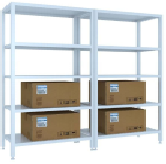 1.基材:采用优质1.0mm厚冷轧钢板，立柱规格：40mm*80mm*1.0mmC型钢，横梁规格：40mm*60mm*1.0mmP型钢，层板：0.6mm厚冷轧钢板，单层承重：300公斤、每组 4层板；                                                                                                                                         2.柜体结构安全不摇动，全部采用高频焊接，焊接处无夹渣、气孔、焊瘤、焊丝头咬边和飞溅，并保证无脱焊、虚焊、焊穿等现象，焊接部位打磨去除焊渣，不出现尖角或可能伤及人体的部位；434货架2000W*600D*2000H   （四层）1.基材:采用优质1.0mm厚冷轧钢板，立柱规格：40mm*80mm*1.0mmC型钢，横梁规格：40mm*60mm*1.0mmP型钢，层板：0.6mm厚冷轧钢板，单层承重：300公斤、每组 4层板；                                                                                                                                         2.柜体结构安全不摇动，全部采用高频焊接，焊接处无夹渣、气孔、焊瘤、焊丝头咬边和飞溅，并保证无脱焊、虚焊、焊穿等现象，焊接部位打磨去除焊渣，不出现尖角或可能伤及人体的部位；13235货架2000W*600D*2000H    (三层)1.基材:采用优质1.0mm厚冷轧钢板，立柱规格：40mm*80mm*1.0mmC型钢，横梁规格：40mm*60mm*1.0mmP型钢，层板：0.6mm厚冷轧钢板，单层承重：300公斤、每组 4层板；                                                                                                                                         2.柜体结构安全不摇动，全部采用高频焊接，焊接处无夹渣、气孔、焊瘤、焊丝头咬边和飞溅，并保证无脱焊、虚焊、焊穿等现象，焊接部位打磨去除焊渣，不出现尖角或可能伤及人体的部位；4236货架2000W*600D*1200H   （双层）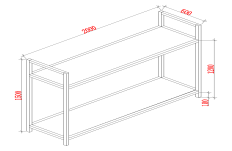 1.基材:采用优质1.0mm厚冷轧钢板，立柱规格：40mm*80mm*1.0mmC型钢，横梁规格：40mm*60mm*1.0mmP型钢，层板：0.6mm厚冷轧钢板，单层承重：300公斤。                                                         2.柜体结构安全不摇动，全部采用高频焊接，焊接处无夹渣、气孔、焊瘤、焊丝头咬边和飞溅，并保证无脱焊、虚焊、焊穿等现象，焊接部位打磨去除焊渣，不出现尖角或可能伤及人体的部位；3237手术室不锈钢置物架2000W*400D*1800H(柜脚200MM)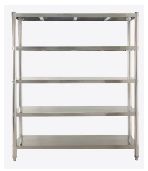 1.整体采用0.8mm厚304不锈钢，具有良好的耐蚀性、耐热性，低温强度和机械特性;冲压、弯曲等热加工性好。在大气中耐腐蚀，并保证无脱焊、虚焊、焊穿等现象，焊接部位打磨去除焊渣，不出现尖角或可能伤及人体的部位。2238微波炉不锈钢置物架800W*500D*800H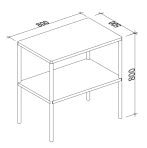 1.整体采用0.8mm厚304不锈钢，具有良好的耐蚀性、耐热性，低温强度和机械特性;冲压、弯曲等热加工性好。在大气中耐腐蚀，并保证无脱焊、虚焊、焊穿等现象，焊接部位打磨去除焊渣，不出现尖角或可能伤及人体的部位。2039铁皮文件柜1850W*390D*1800H（带或不带玻璃）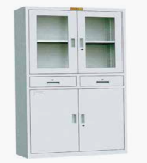 1.基材:采用优质0.6mm厚冷轧钢板，防锈处理，所有连接件外表采用聚脂环氧粉静电喷塑T工艺装饰（喷塑前除锈、除油、酸洗和磷化处理）；                                                                                                                                         2.柜体结构安全不摇动，焊接处无夹渣、气孔、焊瘤、焊丝头咬边和飞溅，并保证无脱焊、虚焊、焊穿等现象，焊接部位打磨去除焊渣，不出现尖角或可能伤及人体的部位；                                                                                                                                           3：锁具：使用优质锁具1340铁皮文件柜2850W*390D*1800H（带或不带玻璃）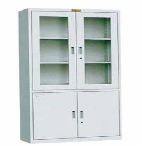 1.基材:采用优质0.6mm厚冷轧钢板，防锈处理，所有连接件外表采用聚脂环氧粉静电喷塑T工艺装饰（喷塑前除锈、除油、酸洗和磷化处理）；                                                                                                                                2.柜体结构安全不摇动，焊接处无夹渣、气孔、焊瘤、焊丝头咬边和飞溅，并保证无脱焊、虚焊、焊穿等现象，焊接部位打磨去除焊渣，不出现尖角或可能伤及人体的部位；                                                                                                               3.锁具：使用优质锁具2441铁皮文件柜3（加厚）850W*390D*1800H（带或不带玻璃）1.基材:采用优质1.0mm厚冷轧钢板，防锈处理，所有连接件外表采用聚脂环氧粉静电喷塑T工艺装饰（喷塑前除锈、除油、酸洗和磷化处理）；                                                                                                                                         2.柜体结构安全不摇动，焊接处无夹渣、气孔、焊瘤、焊丝头咬边和飞溅，并保证无脱焊、虚焊、焊穿等现象，焊接部位打磨去除焊渣，不出现尖角或可能伤及人体的部位；                                                                                                                                           3：锁具：使用优质锁具942铁皮储物柜850W*390D*1800H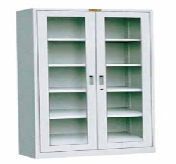 1.基材:采用优质0.6mm厚冷轧钢板，防锈处理，所有连接件外表采用聚脂环氧粉静电喷塑T工艺装饰（喷塑前除锈、除油、酸洗和磷化处理）；                                                                                                                                         2.柜体结构安全不摇动，焊接处无夹渣、气孔、焊瘤、焊丝头咬边和飞溅，并保证无脱焊、虚焊、焊穿等现象，焊接部位打磨去除焊渣，不出现尖角或可能伤及人体的部位；                                                                                                                                           3：锁具：使用优质锁具143铁皮储物架900W*400D*2000H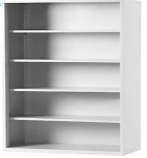 1.基材:采用优质0.6mm厚冷轧钢板，防锈处理，所有连接件外表采用聚脂环氧粉静电喷塑T工艺装饰（喷塑前除锈、除油、酸洗和磷化处理）；                                                                                                                                         2.柜体结构安全不摇动，焊接处无夹渣、气孔、焊瘤、焊丝头咬边和飞溅，并保证无脱焊、虚焊、焊穿等现象，焊接部位打磨去除焊渣，不出现尖角或可能伤及人体的部位；                                                                                                                                           6244保险柜630W*550D*1500H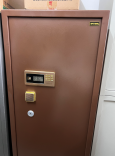 1.低碳高密度合金钢,所有连接件外表采用聚脂环氧粉静电喷塑工艺装饰                                                                                2.柜体结构安全不摇动，内含活动层板，焊接处无夹渣、气孔、焊瘤、焊丝头咬边和飞溅，并保证无脱焊、虚焊、焊穿等现象，焊接部位打磨去除焊渣，不出现尖角或可能伤及人体的部位                                                                                                       3.锁具采用超B级叶片锁芯,电子密码，钥匙双保险，性能稳定。                             145保密柜900W*430D*1850H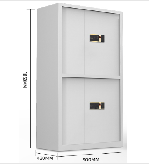 1.基材：采用优质1.0mm厚一级冷轧钢板，所有连接件外表采用聚脂环氧粉静电喷塑工艺装饰（喷塑前除、除油、酸洗和磷化处理），颜色可选
2.柜体结构安全不摇动，内含四块活动层板，焊接处无夹渣、气孔、焊瘤、焊丝头咬边和飞溅，并保证无脱焊、虚焊、焊穿等现象，焊接部位打磨去除焊渣，不出现尖角或可能伤及人体的部位                                                                                              3.锁具采用电子密码，钥匙双保险，性能稳定。1046书柜800W*400D*2000H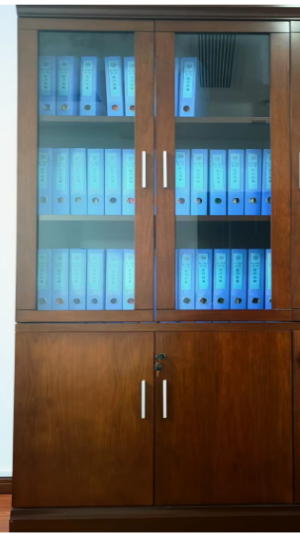 1.基材：采用优质实木多层板，桌面厚80mm，柜体厚18mm，经防虫、防腐等化学处理，各项环保指标均达到国家E0级标准
2.饰面：采用优质天然木皮饰面，厚度0.6mm，纹理颜色一致，无结疤，无瑕疵，具有防水、防潮、耐磨性强的特点
3.油漆：面漆采用大品牌环保水性油漆，底漆采用PU不饱和树脂漆，经十二道工序处理，表面纹理清晰无颗粒、无气泡、无渣点，颜色均匀；4.胶水：采用优质白乳胶，符合GB 18583-2008《室内装饰装修材料胶粘剂中有害物质限量》的标准；
5.五金配件：采用优质国产品牌液压门铰(阻尼缓冲门铰)、缓冲导轨（阻尼静音导轨）、三合一偏心连接件、锁具、五金拉手等优质五金配件，开合次数超过5 万次；947储物柜800W*400D*2000H（带或不带玻璃）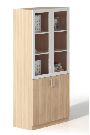 1.基材：采用优质实木多层板，顶底板厚度25mm，其它部位18mm，经防虫、防腐等化学处理，各项环保指标均达到国家E0级标准
2.饰面：采用高温热压一次成型三聚氰胺纸饰面，纹理颜色一致，无结疤，无瑕疵，具有防水、防潮、耐磨性强的特点
3.封边：采用厚2.0mmPVC封边，全自动封边机完成
4.五金配件：采用优质国产品牌液压门铰(阻尼缓冲门铰)、缓冲导轨（阻尼静音导轨）、三合一偏心连接件、锁具、五金拉手等优质五金配件，开合次数超过5 万次；18848更衣柜800W*450D*2000H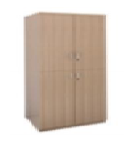 1.基材：采用优质实木多层板，顶底板厚度25mm，其它部位18mm，经防虫、防腐等化学处理，各项环保指标均达到国家E0级标准
2.饰面：采用高温热压一次成型三聚氰胺纸饰面，纹理颜色一致，无结疤，无瑕疵，具有防水、防潮、耐磨性强的特点
3.封边：采用厚2.0mmPVC封边，全自动封边机完成
4。五金配件：采用优质国产品牌液压门铰(阻尼缓冲门铰)、缓冲导轨（阻尼静音导轨）、三合一偏心连接件、锁具、五金拉手等优质五金配件，开合次数超过5 万次；1549铁皮更衣柜900W*500D*1850H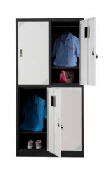 1.基材:采用优质0.6mm厚冷轧钢板，隧道式10道防锈处理，所有连接件外表采用聚脂环氧粉静电喷塑T工艺装饰（喷塑前除锈、除油、酸洗和磷化处理）；                                                                                                                                         2.柜体结构安全不摇动，焊接处无夹渣、气孔、焊瘤、焊丝头咬边和飞溅，并保证无脱焊、虚焊、焊穿等现象，焊接部位打磨去除焊渣，不出现尖角或可能伤及人体的部位；                                                                                                                                           3：锁具：使用优质锁具1450鞋柜1200W*400D*1800H（7层）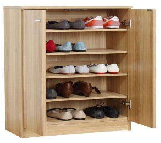 1.基材：采用优质实木多层板，顶底板厚度25mm，其它部位18mm，经防虫、防腐等化学处理，各项环保指标均达到国家E0级标准
2.饰面：采用高温热压一次成型三聚氰胺纸饰面，纹理颜色一致，无结疤，无瑕疵，具有防水、防潮、耐磨性强的特点
3.封边：采用厚2.0mmPVC封边，全自动封边机完成
4.五金配件：采用优质国产品牌液压门铰(阻尼缓冲门铰)、缓冲导轨（阻尼静音导轨）、三合一偏心连接件、锁具、五金拉手等优质五金配件，开合次数超过5 万次；1251地脚架1000W*800D*140H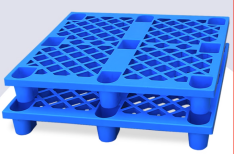 1.基材：采用优质聚乙烯环保塑料材质，一次注塑成型，防潮防蛀，无毒无味，可循环使用；                                                                                            2.功能：承重500KG，静载900KG，自重6KG，可套叠使用，不占空间； 4852地脚架300W*500W*120H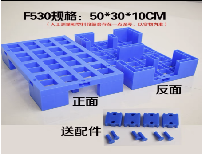 1.基材：采用加厚优质聚乙烯环保塑料材质，一次注塑成型，防潮防蛀，无毒无味，可循环使用；                        15653铁质地脚架1500W*500D*200H(铁质)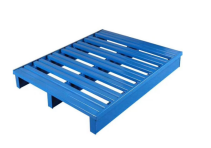 1.基材:采用优质0.8mm厚冷轧钢板，隧道式10道防锈处理，所有连接件外表采用聚脂环氧粉静电喷塑T工艺装饰（喷塑前除锈、除油、酸洗和磷化处理）；                                                                                                          2.柜体结构安全不摇动，焊接处无夹渣、气孔、焊瘤、焊丝头咬边和飞溅，并保证无脱焊、虚焊、焊穿等现象，焊接部位打磨去除焊渣，不出现尖角或可能伤及人体的部位；3454不锈钢脚踏300W*500W*120H(不锈钢)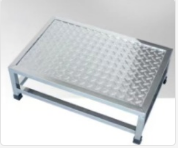 1.整体采用1.0mm厚304不锈钢，具有良好的耐蚀性、耐热性，低温强度和机械特性;冲压、弯曲等热加工性好。在大气中耐腐蚀，并保证无脱焊、虚焊、焊穿等现象，焊接部位打磨去除焊渣，不出现尖角或可能伤及人体的部位。6055条桌11200W*450D*760H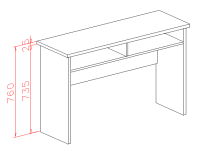 1.基材：采用优质实木多层板，桌面厚度25mm，其它部位18mm，经防虫、防腐等化学处理，各项环保指标均达到国家E0级标准；
2.饰面：采用高温热压一次成型三聚氰胺纸饰面，纹理颜色一致，无结疤，无瑕疵，具有防水、防潮、耐磨性强的特点；
3.封边条：采用厚2.0mmPVC封边，全自动封边机完成；34356条桌21400W*450D*760H1.基材：采用优质实木多层板，桌面厚度25mm，其它部位18mm，经防虫、防腐等化学处理，各项环保指标均达到国家E0级标准
2.饰面：采用优质天然木皮饰面，厚度0.6mm，纹理颜色一致，无结疤，无瑕疵，具有防水、防潮、耐磨性强的特点
3.油漆：面漆采用大品牌环保水性油漆，底漆采用PU不饱和树脂漆，经十二道工序处理，表面纹理清晰无颗粒、无气泡、无渣点，颜色均匀；1257条桌21800W*600D*760H1.基材：采用优质实木多层板，桌面厚度25mm，其它部位18mm，经防虫、防腐等化学处理，各项环保指标均达到国家E0级标准
2.饰面：采用优质天然木皮饰面，厚度0.6mm，纹理颜色一致，无结疤，无瑕疵，具有防水、防潮、耐磨性强的特点
3.油漆：面漆采用大品牌环保水性油漆，底漆采用PU不饱和树脂漆，经十二道工序处理，表面纹理清晰无颗粒、无气泡、无渣点，颜色均匀；958电子储物柜50门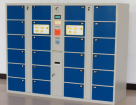 1.基材:采用优质0.6mm厚冷轧钢板，防锈处理，所有连接件外表采用聚脂环氧粉静电喷塑T工艺装饰（喷塑前除锈、除油、酸洗和磷化处理），颜色采用可选；                                                                                                                     2.柜体结构安全不摇动，焊接处无夹渣、气孔、焊瘤、焊丝头咬边和飞溅，并保证无脱焊、虚焊、焊穿等现象，焊接部位打磨去除焊渣，不出现尖角或可能伤及人体的部位；359电子储物柜20门1.基材:采用优质0.6mm厚冷轧钢板，防锈处理，所有连接件外表采用聚脂环氧粉静电喷塑T工艺装饰（喷塑前除锈、除油、酸洗和磷化处理），颜色采用可选；                                                                                                                     2.柜体结构安全不摇动，焊接处无夹渣、气孔、焊瘤、焊丝头咬边和飞溅，并保证无脱焊、虚焊、焊穿等现象，焊接部位打磨去除焊渣，不出现尖角或可能伤及人体的部位；160电子储物柜30门1.基材:采用优质0.6mm厚冷轧钢板，防锈处理，所有连接件外表采用聚脂环氧粉静电喷塑T工艺装饰（喷塑前除锈、除油、酸洗和磷化处理），颜色采用可选；                                                                                                                     2.柜体结构安全不摇动，焊接处无夹渣、气孔、焊瘤、焊丝头咬边和飞溅，并保证无脱焊、虚焊、焊穿等现象，焊接部位打磨去除焊渣，不出现尖角或可能伤及人体的部位；161铁皮鞋柜1000W*400D*2000H（18门，每门上下两层）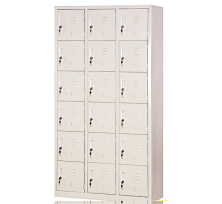 1.基材:采用优质0.6mm厚冷轧钢板，防锈处理，所有连接件外表采用聚脂环氧粉静电喷塑T工艺装饰（喷塑前除锈、除油、酸洗和磷化处理）；                                                                                                                                 2.柜体结构安全不摇动，焊接处无夹渣、气孔、焊瘤、焊丝头咬边和飞溅，并保证无脱焊、虚焊、焊穿等现象，焊接部位打磨去除焊渣，不出现尖角或可能伤及人体的部位；                                                                                     3.锁具：使用优质锁具362铁皮鞋柜1000W*400D*1000H（9门，每门上下两层）1.基材:采用优质0.6mm厚冷轧钢板，防锈处理，所有连接件外表采用聚脂环氧粉静电喷塑T工艺装饰（喷塑前除锈、除油、酸洗和磷化处理）；                                                                                                                                 2.柜体结构安全不摇动，焊接处无夹渣、气孔、焊瘤、焊丝头咬边和飞溅，并保证无脱焊、虚焊、焊穿等现象，焊接部位打磨去除焊渣，不出现尖角或可能伤及人体的部位；                                                                                     3.锁具：使用优质锁具163中医治疗床/诊查床1900W*700D*680H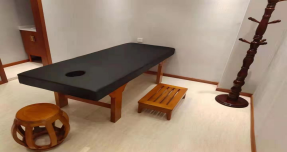 1.饰面：采用优质超纤皮，厚度0.6mm，经液态浸色及防潮、防污、耐磨性等工艺处理，皮面更加柔软舒适，防磨防污性好；                                                                                                     2.海绵：采用优质PU成型发泡高密度海绵,表面有一层保护面,可防氧化,防碎,经过HD测试永不变形；                                                                                                        3.油漆：面漆采用大品牌环保水性油漆，底漆采用PU不饱和树脂漆，经十二道工序处理，表面纹理清晰无颗粒、无气泡、无渣点，颜色均匀；                                                                                                   4.脚架：采用优质橡木框架，含水量≤9%±2，接口密封坚固，经高温、防蛀处理，确保坚固可靠、不腐朽264中医治疗床/诊查床1900W*700D*680H1.饰面：采用优质真皮，厚度0.6mm，经液态浸色及防潮、防污、耐磨性等工艺处理，皮面更加柔软舒适，防磨防污性好；                                                                                                     2.海绵：采用优质PU成型发泡高密度海绵,表面有一层保护面,可防氧化,防碎,经过HD测试永不变形；                                                                                                        3.油漆：面漆采用大品牌环保水性油漆，底漆采用PU不饱和树脂漆，经十二道工序处理，表面纹理清晰无颗粒、无气泡、无渣点，颜色均匀；                                                                                                   4.脚架：采用优质橡木框架，含水量≤9%±2，接口密封坚固，经高温、防蛀处理，确保坚固可靠、不腐朽265演讲台1760W*480D*1150H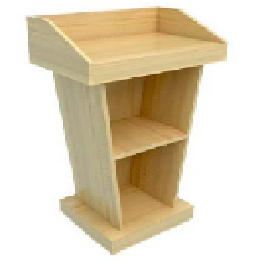 1.基材：采用优质E0级多层实木板，台面25mm，其他部位18mm，具有防水、防潮、耐磨性能强等优点；                                                                                                                          2.饰面：采用高温热压一次成型三聚氰胺纸饰面，纹理颜色一致，无结疤，无瑕疵。具有防水、防潮、耐磨性能强；                                                                                                         3.封边：采用厚2.0mmPVC封边，全自动封边机完成；                                                                                                                                              4.五金配件：采用优质耐用缓冲液压式门铰、三合一偏心连接件、防锈易消毒型拉手等优质五金配件；                                                                                                        5.所有板材均经过防虫、防腐、防水处理；1966演讲台2760W*480D*1150H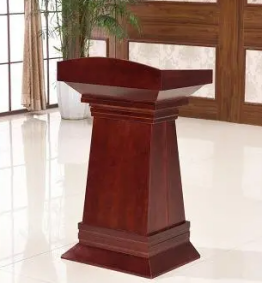 1.基材：采用优质E0级多层实木板，台面25mm，其他部位18mm，具有防水、防潮、耐磨性能强等优点；                                                                                            2.饰面：采用优质天然木皮饰面，厚度0.6mm，纹理颜色一致，无结疤，无瑕疵，具有防水、防潮、耐磨性强的特点；                                                                                                                                                                                                                                                                                                                                                                                                                                                                                                                                                                                                                                                                                                                                                                         3.油漆：面漆采用优质大品牌水性油漆，底漆采用PU不饱和树脂漆，经十二道工序处理，表面纹理清晰无颗粒、无气泡、无渣点，颜色均匀；                                                                                                                                                4.所有板材均经过防虫、防腐处理；267不锈钢办公桌1200W*600D*750H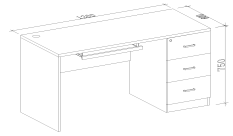 1.整体采用1.0mm厚304不锈钢，具有良好的耐蚀性、耐热性，低温强度和机械特性;冲压、弯曲等热加工性好。在大气中耐腐蚀，并保证无脱焊、虚焊、焊穿等现象，焊接部位打磨去除焊渣，不出现尖角或可能伤及人体的部位。6